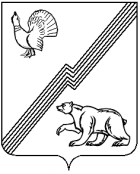 Ханты – Мансийский автономный округ – Югра (Тюменская область)Муниципальное образование – городской округ город ЮгорскАдминистрация городаУПРАВЛЕНИЕ СОЦИАЛЬНОЙ ПОЛИТИКИ АДМИНИСТРАЦИИ ГОРОДА ЮГОРСКА____________________________________________________________________________Приказ «_27_»  _января_ 2014 г.                                                                                                  № _11_г. ЮгорскО внесении измененийв приказ № 86 от 28.07.2011 В соответствии с постановлением администрации города Югорска № 4275 от 31.12.2013 «О внесении изменений в постановление администрации города Югорска от 21.02.2011 № 286», письма Департамента финансов администрации города Югорска от 19.12.2013 № 858,Приказываю:Внести изменения в пункт 1 приказа № 86 от 28.07.2011 «Об утверждении порядка определения нормативных затрат на оказание муниципальных услуг и нормативных затрат на содержание имущества муниципальных учреждений по физической культуре, спорту, работе с детьми и молодежью», изложив его в следующей редакции:«Утвердить разработанный порядок определения нормативных затрат на оказание муниципальных услуг и нормативных затрат на содержание имущества следующих муниципальных учреждений, подведомственных Управлению социальной политики администрации города Югорска:- муниципальное автономное учреждение «Молодежный центр «Гелиос»;- муниципальное бюджетное учреждение «Физкультурно – спортивный комплекс «Юность»;- муниципальное бюджетное образовательное учреждение дополнительного образования детей специализированная детско – юношеская спортивная школа олимпийского резерва «Смена». 2. Пункт 1 раздела «Общие положения» Приложения к приказу Управления ФКСРДМ от 28.07.2011 № 86 изложить в новой редакции:«1. Настоящий порядок разработан в соответствии с:- приказом Министерства финансов и Министерства экономического развития Российской Федерации от 29.10.2010 № 137н / 527 «О методических рекомендациях по расчету нормативных затрат на оказание федеральными государственными учреждениями государственных услуг и нормативных затрат на содержание имущества федеральных государственных учреждений»;- постановлением администрации города Югорска от 21.02.2011 № 286 «Об утверждении Методических рекомендаций по определению нормативных затрат на оказание муниципальными учреждениями города Югорска муниципальных услуг (выполнение работ) и нормативных затрат на содержание имущества муниципальных учреждений» (с изменениями),и определяет механизм формирования нормативных затрат на оказание следующих муниципальных услуг (выполнение работ):- «Организация мероприятий по работе с детьми и молодежью»; - «Организация отдыха детей в каникулярное время»;- «Организация занятий физической культурой и массовым спортом»;- «Реализация дополнительных общеобразовательных программ для детей в учреждениях дополнительного образования» (далее – муниципальная услуга (работа)».3. Пункт 9 раздела II «Методы определения нормативных затрат» изложить в следующей редакции:«Для определения нормативных затрат могут использоваться следующие методы:- нормативный;- структурный;- экспертный;- сметный.».4. Раздел II «Методы определения нормативных затрат» дополнить пунктами 12 и 13 (сместив нумерацию последующих пунктов соответственно) следующего содержания:«12. При применении сметного метода определение нормативных затрат на выполнение муниципальной работы осуществляется на основе детализированной сметы выполняемых работ, согласованной с Учредителем, в установленном ими порядке. 13. Экспертный и сметный метод используется в случаях, если не представляется возможным применить нормативный или структурный методы.».5. По тексту приказа слова «Управление по физической культуре, спорту, работе с детьми и молодежью администрации города Югорска» заменить словами «Управление социальной политики администрации города» соответственно.6. Контроль за выполнением приказа оставляю за собой.Начальник Управления социальной политики администрации города Югорска                                                                              В.М. Бурматов 